GIẤY ĐỀ NGHỊ VAY VỐN KIÊM PHƯƠNG ÁN SỬ DỤNG VỐN VAY Chương trình cho vay: ................................................................................Kính gửi: Ngân hàng Chính sách xã hội ..............................................................1. Họ tên người vay:..................................................Năm sinh: .........................................- Số CMND: ............................. ngày cấp: ...... /...... /...... , nơi cấp: ........................- Địa chỉ cư trú: thôn .......................; xã ..........................huyện ...............................- Là thành viên Tổ TK&VV do ông (bà) .......................................làm tổ trưởng.- Thuộc tổ chức Hội: .....................................................................................quản lý.2. Đề nghị NHCSXH cho vay số tiền:………………............đồng (Bằng chữ...................................................................................................................)Để thực hiện phương án:...............................................................................................Tổng nhu cầu vốn:...................................đồng. Trong đó:+ Vốn tự có tham gia:............................đồng.+ Vốn vay NHCSXH:...........................đồng để dùng vào việc: - Thời hạn xin vay: ….. tháng; Kỳ hạn trả nợ: ….. tháng/lần.        - Hạn trả nợ cuối cùng: Ngày…./...../.......Chúng tôi cam kết: sử dụng vốn vay đúng mục đích, trả nợ gốc và lãi đầy đủ, đúng hạn. Nếu sai trái, tôi hoàn toàn chịu trách nhiệm trước pháp luật.Ngày….. tháng …. năm …..PHÊ DUYỆT CỦA NGÂN HÀNG1. Số tiền cho vay: ……………đồng (Bằng chữ:……………………………...)2. Lãi suất: ……%/tháng. Lãi suất nợ quá hạn:  ………% lãi suất khi cho vay.3. Thời hạn cho vay: ……......... tháng; Kỳ hạn trả nợ: .............tháng/lần.4. Số tiền trả nợ: ............. đồng/lần.Hạn trả nợ cuối cùng: Ngày…../….../………5. Lãi tiền vay được trả định kỳ hàng tháng, vào ngày .........................................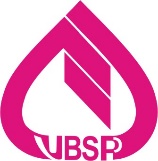 CỘNG HOÀ XÃ HỘI CHỦ NGHĨA VIỆT Độc lập - Tự do - Hạnh phúcMẫu số 01/TDĐối tượng ........................................................................................................................Số lượng......................................................................................................Thành tiền........................................................................................................................Người vay (Ký, ghi rõ họ tên hoặc điểm chỉ)Cán bộ tín dụng(Ký, ghi rõ họ tên)Trưởng phòng(Tổ trưởng) TD(Ký, ghi rõ họ tên)Ngày…..tháng……năm……Giám đốc(Ký tên, đóng dấu)